					34/70843503/2021DĚTSKÝ  DOMOV  a  ŠKOLNÍ JÍDELNA   Benešov, Racek 1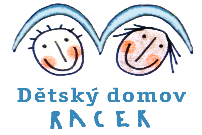 tel., fax.: 317 721 662          tel.: 317 729 075         e-mail: racek@cbox.cz								PaedDr. Alena Vrtišková								Růžová 27								257 41 Týnec nad Sázavou								IČO: 16583744							------------------------------------------------Věc:  objednávka čistících a hygienických prostředkůObjednáváme níže uvedené zboží:Pronto proti prachu				24 ks		á 85,00 Kč	2040,00 Kčsavo 1l						102 ks		á 46,80 Kč	4773,60 Kčkapesníčky papírové do kapsy			240 ks		á 18,10 Kč	4344,00 Kčsmetáček s lopatkou				10 ks		á 78,50	Kč	785,00 Kčsáčky do koše 60 l				20 ks		á 25,00	Kč	500,00 Kčindulona modrá				12  ks		á  47,90 Kč	574,80 Kčindulona měsíčková				12 ks		á 47,90 Kč	574,80 Kčindulona olivová				12 ks		á 53,10 Kč	637,20 Kčhadr na podlahu				10 ks		á 25,00 Kč	250,00 Kčhadr na nádobí mix barev			20 ks		á 14,00 Kč          280,00 Kčvatové tyčinky					64 ks		á 22,00 Kč	1408,00 Kčhoubičky na nádobí				6 balení	á 24,00 Kč	144,00 Kčvložky menstruační				120 ks		á 32,30	Kč	3876,00 Kčdětská zubní pasta				108 ks		á 33,90 Kč	3661,20 Kčzubní pasta					132 ks		á 28,80	Kč	3801,60 Kčdomestos					36 ks		á 44,00 Kč	1584,00 Kčubrousky gastro bílé				2 ks		á 59,00 Kč	118,00 Kčšampon 1l					30 ks		á 30,40 Kč	912,00 Kčsapon na podlahu				60 ks		á 48,00 Kč	2880,00 Kčzubní kartáček					108 ks		á 38,20 Kč	4125,60 Kčzubní kartáček dětský					60 ks		á 28,40 Kč	1704,00 Kčjar							48 ks		á 56,50 Kč	2712,00 Kčkapesníky kosmetické					600 ks		á 16,50 Kč	9900,00 KčCena bez DPH								51.582,80 KčDPH 21%									10.832,40 KčCena za objednávku celkem s DPH					62.415,20 KčCeny mohou v haléřích kolísat. Celková cena za objednávku nepřesáhne 63.000,- Kč S DPH.Výše objednané zboží nám přivezte v nejkratším možném termínu.Vyřizuje:  XXXXXXXXXXXXXelena Maršíková             XXXXXXXXXXXXXXXXXXRacek 02.03.2021Mgr. Hana Urbanová                                                                                                                               ředitelka